Prot. n. ro 2799/01-01	                                                                                            Rose, 13/IX/ 2021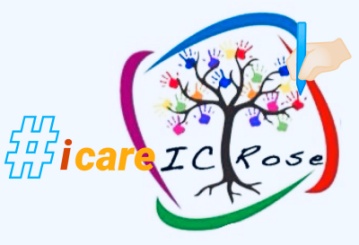 Agli Atti dell’Istituto con trasparenza per tutti Quanti interessati dalla Verifica Certificazione Verde Covid_19, sul sito on line dell’IstitutoSEDEOggetto: Informativa sul Trattamento dei Dati personali per la Verifica del possesso delle Certificazioni Verdi COVID_19 del Personale docente ed ATA (Art. 14 del Regolamento UE 679/2016)Con il presente Atto, Il DIRIGENTE SCOLASTICOpro tempore dell’ dell’Istituzione scolastica in intestazione, Istituto Comprensivo Statale, “L. Docimo” di Rose  (Cs), codice meccanografico: CSIC80900L per il ruolo ricoperto e le funzioni riconosciute e rivestiteVISTOl’art. 9-ter, comma 1, del D. L. 22 aprile 2021, n.ro 52, “Misure urgenti per la graduale ripresa delle Attività economiche e sociali, nel rispetto delle esigenze di contenimento della Diffusione dell’Epidemia da covid_19”, come convertito, con modificazioni, dalla Legge 17 giugno 2021, n.ro  87, introdotto dall’art. 1, comma 6, del D. L. 6 agosto 2021, n.ro  111.il comma 1 del suddetto articolo, per il quale è fatto Obbligo di Verifica della Certificazione Verde COVID 19 (Green Pass), a tutto il Personale scolastico, prima dell’Assunzione in Servizio in presenza.il Decreto del Presidente del Consiglio dei Ministri del 17 giugno 2021 e ss. mm. e ii..il Protocollo sulla Sicurezza, sottoscritto in data 14 agosto 2021, dal MIUR, con le Organizzazioni sindacali.La nota MI del Capo Dipartimento per il Sistema Educativo di Istruzione e di Formazione, n.ro 1237 del 13 agosto 2021, Decreto Legge n.ro 111/2021 ““Misure urgenti per l’esercizio in sicurezza delle attività scolastiche, universitarie, sociali e in materia di trasporti”, Parere tecnico.Nota M_pi. n.ro AOODPPR/953 del 9 settembre 2021, “Indicazioni in merito alle modalità di controllo semplificato del possesso della certificazione verde Covid-19 in corso di validità del personale docente e ATA”.FORNISCEInformazioni sul Trattamento dei Dati del Personale, Docente ed ATA, interessati dall’attività di Verifica del Certificato Verde COVID_19, prevista dall’art. 9-ter del D. L. 22 aprile 2021, n.ro 52, convertito, con modificazioni, dalla L. 17 giugno 2021, n.ro  87, introdotto dall’art. 1, comma 6, del D. L. 6 agosto 2021, n.ro  111, mediante la nuova funzionalità di Verifica Automatizzata del Sistema Informativo del Ministero dell’Istruzione-SIDI, che interagisce con la Piattaforma Nazionale-DGC (Digital Green Certificate) del Ministero della Salute, secondo quanto appresso articolato:1. Titolare del Trattamento dei DatiTitolare del Trattamento dei Dati è il Dirigente scolastico, in carica pro tempore, prof.ssa Concetta Smeriglio, presso l’Istituto Comprensivo, “L. Docimo”, di Rose (Cs) – con sede centrale, in viale Italia, n.ro 103, in Rose,  cap: 87040; Tel.e Fax:  +39 0984 901068; Codice Fiscale: 80003940782; Mail PEC Scuola: csic80900L@pec.istruzione.it – che, come tale, si connota in qualità di Soggetto che effettua le verifiche2. Responsabile della Protezione dei Dati Il Responsabile della Protezione dei Dati personali è il Direttore sga di Istituto, dott. Antonio Sganga, contattabile ai Recapiti istituzionali, registrati nel pregresso punto 1 del presente Atto.3. Finalità del Trattamento e base giuridicaIl Trattamento dei Dati Personali è finalizzato, esclusivamente, alla verifica, da parte dei Dirigenti scolastici, o loro Delegati, del possesso delle Certificazioni Verdi digitali COVID_19 (cd. “Green Pass”),  in corso di validità, del Personale Docente ed ATA, per consentire agli Stessi l’accesso giornaliero, nella sede, ove prestano servizio.La base giuridica del Trattamento dei Dati è costituita dalla necessità di Adempiere ad un Obbligo legale, al quale è soggetto il Titolare del Trattamento, nonché, di eseguire un compito di interesse pubblico o connesso all'esercizio di Pubblici Poteri, rispettivamente, ai sensi dall'art. 6, par. 1 lett. c) ed e) del Regolamento UE n.ro 679/2016. Inoltre, il Trattamento è necessario, per motivi di interesse pubblico rilevante, ai sensi dell’art. 9, par. 2, lett. g) del Regolamento UE n.ro 679/2016.Fonte normativa, da cui discendono gli Obblighi giuridici, di cui sopra, in capo al Titolare del Trattamento, è costituita dall’art. 9-ter del D. L. 22 aprile 2021, n.ro  52, convertito, con modificazioni, dalla L. 17 giugno 2021, n.ro  87, introdotto dall’art. 1, comma 6, del D. L. 6 agosto 2021, n.ro  111, nonché, dal DPCM 17 giugno 2021 e ss. mm. ii.4. Categorie di Dati Trattati Nell’ambito del Processo di Verifica dei Certificati Verdi COVID_19, saranno trattati, esclusivamente, Dati del Personale, Docente ed ATA, per i quali è prevista l’effettiva presenza in servizio, nel giorno della verifica.Più in particolare, saranno trattati: Dati personali comuni, di cui all’art. 4, n.ro 1 del Regolamento UE n.ro 679/2016, ossia: Nome, Cognome, Codice fiscale, Tipologia di personale (Docente o ATA) ed Istituzione scolastica, presso cui viene prestato il servizio;Dati, afferenti alla Salute, rientranti nelle categorie particolari di Dati, di cui all’art. 9 del Regolamento UE n.ro 679/2016, relativi all’esito della verifica, circa il Possesso della Certificazione Verde COVID-19, in corso di validità.Sono trattati, inoltre, i log applicativi, che tracceranno le seguenti informazioni:Istituzione scolastica, che ha attivato il Servizio;User-id del Soggetto, che ha effettuato l’interrogazione;Esito della Richiesta del servizio;Elenco dei CF verificati; Data ed Ora di esecuzione della Transazione.5. Fonte, da cui hanno origine i Dati personali I Dati personali dei Docenti e del Personale ATA, oggetto di Trattamento, sono quelli, già, presenti nel Sistema Informativo dell’Istruzione – SIDI, a disposizione del Titolare. Le Informazioni, relative all’esito del possesso, in corso di validità, del Certificato, sono ottenute dall’interazione con la Piattaforma nazionale-DGC, di titolarità del Ministero della Salute.6. Modalità di TrattamentoI Dati saranno trattati, in modalità automatizzata, attraverso l’interconnessione tra il Sistema Informativo dell’Istruzione – SIDI e la Piattaforma Nazionale-DGC, consentendo di interrogare la banca dati del Ministero della Salute, per i Nominativi selezionati, e di ottenere, in tal modo, l’esito della validità della Certificazione (Green Pass valido/Green Pass non valido), al momento dell’invio della richiesta. Il Processo di Verifica consente di effettuare, esclusivamente, le operazioni di Consultazione e Visualizzazione dei Dati. Gli Esiti delle Verifiche, relative al possesso o meno di una Certificazione Verde COVID-19, in corso di validità, restituiti dalla Piattaforma nazionale-DGC, non saranno in alcun modo conservati nel Sistema Informativo dell’Istruzione del Ministero dell’Istruzione.I Log Applicativi ed i Dati, relativi al Personale in servizio, saranno custoditi, invece, nella banca dati del SIDI, adottando specifiche Misure di Sicurezza per la Conservazione, Backup e Disaster recovery, atte anche ad evitare qualsiasi Violazione dei Dati personali, quali la perdita, usi illeciti o non corretti dei Dati ed Accessi, non autorizzati. Nell’ambito dei Servizi di Gestione del Sistema Informativo del Ministero dell’Istruzione, sono applicate le Policy di Sicurezza e di Protezione dei Dati, previste per la Mitigazione ed il Contenimento del Rischio.7. Destinatari della comunicazione dei Dati I Dati Personali, trattati, unicamente, per il conseguimento delle Finalità di Verifica, sopra indicate, non saranno comunicati dal Titolare a Soggetti terzi e saranno, esclusivamente, oggetto di scambio tra i Sistemi del Ministero della Salute e del Ministero dell’Istruzione, secondo le Forme e le Modalità, prescritte dalla Normativa del DPCM 17 giugno 2021.8. Trasferimento di Dati Personali, verso Paesi terzi o Organizzazioni internazionali Non sono previsti trasferimenti di Dati Personali, verso Paesi terzi (extra-UE) o Organizzazioni internazionali.9. Periodo di Conservazione dei Dati Personali Ai sensi dell’art. 5, par. 1, lett. e) del Regolamento UE n.ro 679/2016, al fine di garantire un Trattamento corretto e trasparente, non sarà conservato nel Sistema Informativo del Ministero dell’Istruzione, né dal Dirigente scolastico, o suo Delegato, che effettua la Verifica, alcun esito delle verifiche, circa il Possesso o meno di una Certificazione Verde COVID-19.I Dati Personali comuni del Personale, Docente ed ATA, utilizzati, ai fini della Verifica e, già, presenti nel Sistema Informativo dell’Istruzione–SIDI, continueranno ad essere conservati nel Sistema del Ministero dell’Istruzione.I Log applicativi saranno conservati per dodici mesi.10.	Dati di Navigazione e Cookie di sessione L'uso di c.d. cookie di sessione (che non vengono memorizzati in modo persistente e svaniscono con la chiusura del browser) è, strettamente, limitato alla Trasmissione di identificativi di sessione (costituiti da numeri casuali, generati dal server), necessari a consentire l'esplorazione sicura ed efficiente del Portale SIDI e dei suoi Servizi.I cookie di sessione, utilizzati, in questo portale, evitano il ricorso ad altre tecniche informatiche, potenzialmente, pregiudizievoli per la riservatezza della Navigazione degli Utenti e non consentono l'acquisizione di Dati personali, identificativi dell'Utente. Non saranno previste l’istallazione di cookie di terze parti e nessun dato personale degli Utenti viene in proposito acquisito.11. Diritti degli InteressatiAi sensi degli artt. 15 e ss. del GDPR, i Soggetti interessati hanno la possibilità di esercitare i Diritti previsti dalla Normativa, secondo le seguenti forme e modalità. In particolare, potrà essere esercitato:il Diritto di Accesso (art. 15), ovvero di ottenere in particolare:la conferma dell’esistenza dei Dati personali;l’indicazione dell’origine e delle categorie di Dati personali, della Finalità e della Modalità del loro Trattamento;la logica applicata nel Trattamento, effettuato con l’ausilio di strumenti elettronici;gli estremi identificativi del Titolare del Trattamento dei Dati personali, del Responsabile del Trattamento dei Dati personali e dei Soggetti o categorie di Soggetti, ai quali i dati sono stati o possono essere comunicati;il Periodo di Conservazione;il diritto di rettifica (art. 16);il diritto alla cancellazione (art. 17);il diritto di limitazione al trattamento (art. 18);In relazione al Trattamento dei Dati personali, ci si potrà rivolgere al Titolare del Trattamento per esercitare i propri Diritti.12. Diritto di ReclamoGli Interessati, nel caso in cui ritengano che il Trattamento dei Dati Personali, a loro riferiti, sia compiuto in violazione di quanto previsto dal Regolamento UE n.ro 679/2016, hanno il diritto di proporre Reclamo al Garante, come previsto dall'art. 77 del Regolamento UE n.ro 679/2016 stesso, o di adire le opportune sedi giudiziarie, ai sensi dell’art. 79 del Regolamento UE n.ro 679/2016.13. Processo Decisionale automatizzatoNon è previsto un Processo decisionale automatizzato, ai sensi dell’art. 14, par. 2, lettera g) del Regolamento (UE) n.ro 679/2016.Per l’Istituzione scolastica, il Dirigente scolastico                                                                                                                                          ____________________                                                                                                                                         (Prof.ssa Concetta Smeriglio)                                                                                                                                                                            Firma autografa sostituita a mezzo stampa                                                                                                                                                                                ex art. 3 c.2 D.L.gs n. 39/93 con originale agli Atti dell’Ufficio 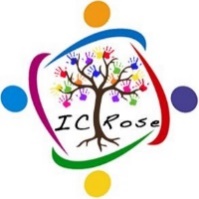 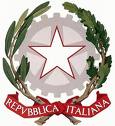 Ministero dell’IstruzioneUFFICIO SCOLASTICO REGIONALE PER LA CALABRIAISTITUTO COMPRENSIVO STATALE  “L.Docimo”Viale Italia ,103 - 87040  ROSE  (CS)Codice Fiscale  80003940782    - Codice Meccanografico CSIC80900LTelefono 0984901068 - Fax 0984901068 -E-Mail: csic80900L@istruzione.itPec csic80900L@pec.istruzione.itSito Web: www.istitutocomprensivorose.edu.it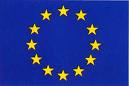 